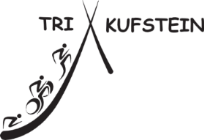 ANMELDEFORMULAR,EINVERSTÄNDNISERKLÄRUNG und Datenschutzerklärung für das Training im Verein TRI X KufsteinAnmeldung Vereinsjahr 2020/21Vorname_______________________________ Nachname ________________________________Straße__________________________________________________________________________PLZ und Wohnort ______________         _______________________________________________Geburtsdatum __________________  Geburtsort __________________ Nationalität ____________Emailadresse ______________________________________________________________________Telefonnummer (Bitte Handynummer für Whats app Gruppen)_______________________________Unterschrift Athlet/In oder Erziehungsberechtigter_________________________________________Datenschutzerklärung 2020/21Datenschutzrichtlinie: Die Mitgliederdaten werden für vereinsinterne Zwecke und zur Anmeldung in den jeweiligen Landesverbänden verwendet. Für Wettkämpfe werden die Daten bei der Anmeldung verwendet. Alle Verbände unterliegen ebenfalls den Datenschutzrichtlinien. Mit der Unterschrift geben Sie uns Ihre Einwilligung zur Verwendung von Bild- und Tonmaterial unseres Vereinslebens auf der Homepage und den Social Medias.Ich erkläre mich mit meiner Unterschrift ausdrücklich damit einverstanden, dass meine Daten für o.a. Zwecke verwendet werden dürfen!(Athlet/In) _______________________________________.Unterschrift Athlet/In:_________________________________Unterschrift Erziehungsberechtigter: ___________________________________Einverständniserklärung Covid 19Ich (Athlet/In) _______________________________________.Unterschrift Athlet/In:_________________________________Unterschrift Erziehungsberechtigter: ___________________________________Ich erkläre, mit meiner Unterschrift ausdrücklich, dass ich die Corona Auflagen gelesen habe und am Vereinstraining der TRI-X Kufstein teilnehme.Mir bzw. meinem/meiner allfälligen gesetzlichen Vertreter/In ist bewusst, dass durch die Teilnahme an der obenstehend angeführten Sportausübung eine Gefährdung meiner körperlichen Integrität – auch im Hinblick auf eine Ansteckung mit dem COVID-19-Virus – möglich ist. Ich habe dieses Risiko abgewogen und akzeptiere dieses ausdrücklich mit meiner Teilnahme an der Sportausübung. Des Weiteren verzichte ich in diesem Umfang auch auf allfällige Ersatzansprüche gegenüber dem Betreiber der Sportstätte bzw. Veranstalter der Sportausübung im Falle einer derartigen Ansteckung, sofern diese oder die ihm zuzurechnenden Personen nicht vorsätzlich oder grob fahrlässig handeln.Ich als Teilnehmende/r nehme ausdrücklich zur Kenntnis, dass die oben angeführte Sportausübung unter Einhaltung der Bestimmungen zur Bewältigung der Corona-Krise erlassenen Gesetze, Verordnungen, Richtlinien und Erlässe stattfindet und bestätige, dass ich in Kenntnis aller dieser gesetzlichen Bestimmungen bin. Des weiteren verpflichte ich mich, mit dem Betreten dieser Sportstätte während des Aufenthaltes zur Einhaltung der gesetzlichen Bestimmungen bzw. der Hausordnung und der allgemeinen Regelwerke des für die durchgeführte Sportart zuständigen Bundes-Sportfachverbandes sowie sämtlicher im Zusammenhang mit der Corona-Krise erlassener Richtlinien und Leitfäden und Empfehlungen des zuständigen Bundes-Sportfachverbandes, abrufbar unter www.sozialministerum.at Empfehlungen zur Wiedereröffnung von Einrichtungen nach dem Bäderhygienegesetz (BHygG) und der Bäderhygieneverordnung 2012 ( BHygV 2012) sowie des Bäderhygienegesetzes von Deutschland abrufbar unter https://www.blsv.de/fileadmin/user_upload/pdf/Corona/Handlungsempfehlungen.pdfIch nehme zur Kenntnis, dass der Betreiber der Sportstätte bzw. Veranstalter der Sportausübung zur Überwachung der Einhaltung der oben angeführten Regelungen berechtigt ist. Des Weiteren verpflichte ich mich, allfällige Anweisungen des Betreibers der Sportstätte bzw. Veranstalter der Sportausübung oder deren beauftragten Dritten zur Einhaltung der obigen Regelungen unverzüglich zu befolgen. Andernfalls kann von diesen auch ein Verweis von der Sportanlage bzw. Ausschluss von der Sportausübung ausgesprochen werden. Auch einen Verweis oder Ausschluss habe ich unverzüglich zu befolgen.Ich bestätige, dass ich nicht wissentlich mit dem COVID-19-Virus infiziert bin oder mit diesbezüglich infizierten Personen in welcher Art und Weise auch immer in Kontakt war bzw. mich nicht innerhalb der letzten 14 Tage vor dem Betreten der Sportstätte in einem COVID-19-Risikogebiet aufgehalten habe.De Weiteren bestätige ich, dass ich mich nicht aufgrund eines derartigen Aufenthaltes oder aufgrund eines Kontaktes zu einer infizierten Person in (auch nur häuslicher) Quarantäne befunden habe oder mich aktuell befinde sowie, dass ich nicht einer der Risikogruppe nach den Bestimmungen iZm der Bewältigung der Corona-Krise gehöre.Im Falle der Nichteinhaltung der COVID-19-Bestimmungen bzw. eines Verstoßes gegen den Inhalt dieser Einverständniserklärung durch mich, hafte ich gegenüber dem Betreiber der Sportstätte bzw. dem Veranstalter einer Sportausübung. Ich stimme ausdrücklich zu, diese im Falle derer Inanspruchnahme durch Dritte auf Grund eines Zuwiderhandelns gegen diese Einverständniserklärung durch mein Betreten, meinen Aufenthalt und/oder mein Verhalten auf der Sportstätte aus jeglichem Grund ausnahmslos schad- und klaglos zu halten.Dieses Formular bitte ausfüllen und am ersten Trainingstag mitbringen und beim zuständigen Trainer/In abgeben. DANKE (ohne dieses Formular darf nicht am Training teilgenommen werden)Mitgliedsbeitrag bitte auf folgendes Konto überweisen: TRI-X-Kufstein, Sparkasse Kufstein IBAN AT48 2050 6077 0002 9791 BIC SPKUAT22XXXObfrau Rieger Sonja, 0664/1870454, info@tri-x-kufstein.at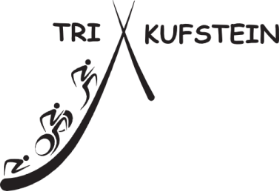 